Calcul rapide : correction215 + 15 = 230 Car 215 + 15 = 200 + 15 + 15 		     200  +   30 = 230100 + 200 + 5000 = 5300     300 + 5000 = 5300399 + 9 + 1 = 409     400 + 9 = 409250 + 55 =  305Car 250 + 55 = 200 + 50 + 50 + 5			       100		    200 + 100 + 5 		         300 + 5 = 305654 – 54 = 600Car 654 = 600 + 54 = 600 + 50 + 4Si je retire les 5 dizaines et les 4 unités à 654 il me reste juste 6 centaines, c’est-à-dire 600.258 – 57 = 201Car 258 = 200 + 58		        = 57 + 1258 = 200 + 57 + 1Si je retire 57(200 + 57 + 1), il me reste 200 + 1 = 201325 – 6 = 3196 = 5 + 1325 – 6 = 325 – 5 =320 puis 320 – 1 = 31935 – 15 = 2015 = 10 + 535 – 10 = 25 puis 25 – 5 = 2021 x 10 = 210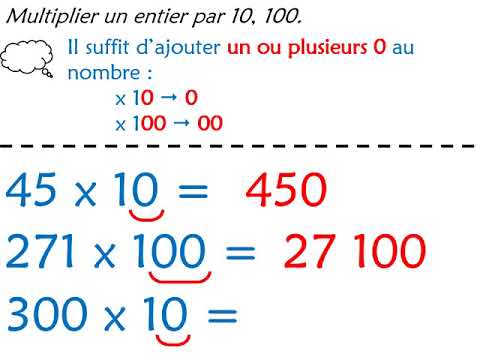 3 x 7 = 21